Rozpis SZZk na KEMS 29. 8 a 31. 8. 2023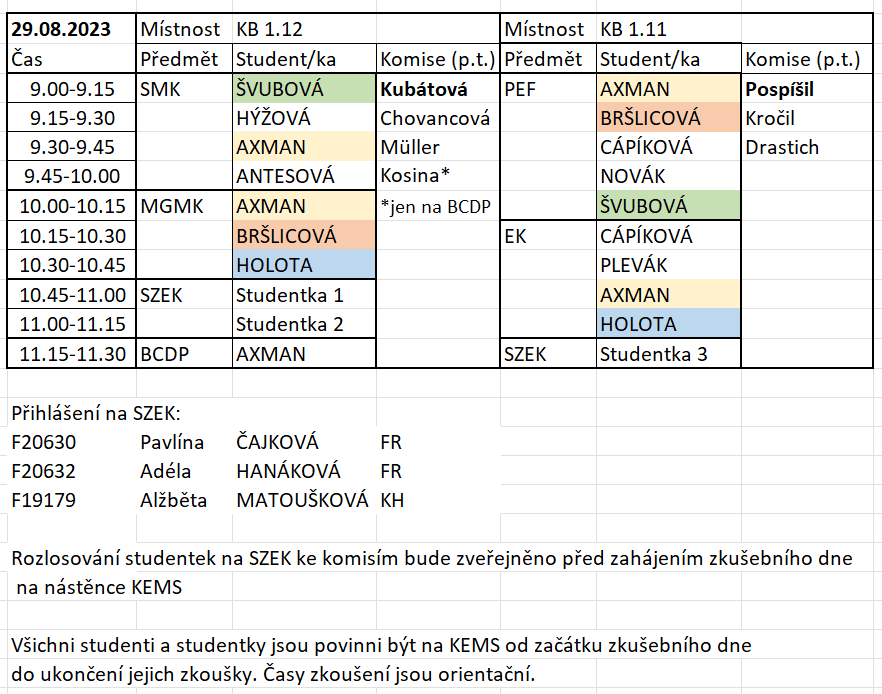 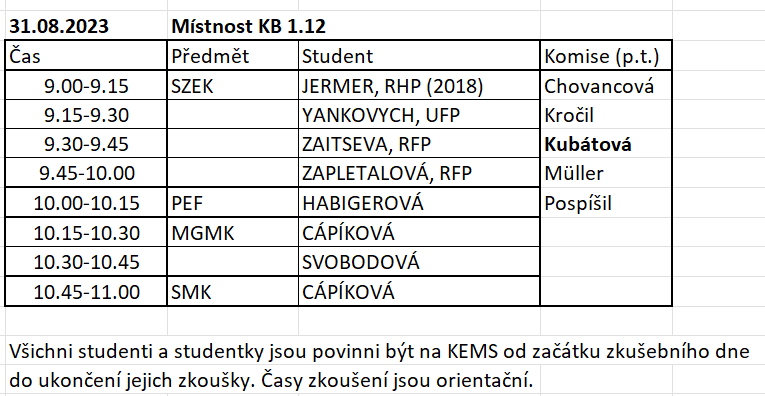 